Less Than Full Time Training ProcessTrainee must complete the LTFT1 form to confirm their eligibility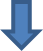 Form emailed to Education Programme Coordinator who will obtain signatures from Education Team Manager and Head of School (discussion may take place with relevant parties at this point to ensure the needs can be met)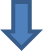 EPC will send a confirmation letter to the trainee cc: TPD, VTS admin and lead employer, requesting they submit a completed LTFT2 form (website link included to obtain form)Trainee completes appropriate LTFT2 form depending on whether they are entering practice or hospital placement. This form should be completed for each post and returned at least 2 months prior to the anticipated start dateThis form must be signed by:LTFT2 Practice PlacementsPractice ManagerTPD 			trainee to obtainHead of School (EPC to obtain)This form should also include a weekly timetable of number of hours that will be worked each day and basis on which the trainee will work ie. SupernumeraryLTFT2 Hospital PlacementsMedical StaffingTrust Financial Approval		trainee to obtainTPD or ESHead of School (EPC to obtain)This form will also include a weekly timetable, details of out of hours working and basis on which the trainee will work, as aboveEPC will then add the information to the portfolio with new less than full time working % and recalculate the CCT dateLetter sent to the trainee with details of their post and grade, the start date and anticipated end date cc. medical staffing and lead employer and all those that require new CCT date information